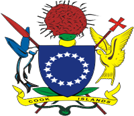 IntroductionThe Cook Islands Social Impact Fund (SIF) is a contestable grant fund administered by the Ministry of Internal Affairs. The SIF is designed to contribute to the achievement of the national sustainable development plan goals through national social policies developed by the Ministry.The SIF is fully funded by the Cook Islands Government to support Registered Civil Society Organisations (CSO), Civil Society groups, Sports and Faith based organisations and Community groups. Calls for proposals to access the SIF are made at least once a year for Project Funding, once every three years for Programme Funding and Support & Awareness Funding.PurposeThe SIF provides for the delivery of quality services (programme & project) by Civil Society Organisations to meet the needs of those most vulnerable and is focused on priority areas. Priority Areas or Focus Groups:Gender;Children & Youth;Person with Disability – PWD;Elderly;Domestic Violence; and  Mental HealthThese areas are primarily aligned to:Goal 9: Accelerate gender equality, empower all women and girls and advance the rights of Youth, the elderly and disabled; and Goal 7: Improve health and promote healthy lifestylesProposals that meet the needs of one or more of the above priorities may be considered, provided that clear links can be shown.Social Impact Fund StructureThe SIF has three components – a programme component, project component and support & awareness component. Proposals that involve activities in the Pa Enua are also assessed.Component One: Project FundingThis is for small scale initiatives that can be completed within one year for proposals between$5,000 to $20,000.Component Two: Programme FundingProgramme funding is for the delivery of targeted services to a specified priority area for up to three (3) years for proposals between $50,000 to $100,000.Fund ConditionsCivil Society Organisations (CSOs) applying for funds must:Be a Cook Islands registered CSO and operate in the Cook Islands;Show that the aims and objectives of their programmes/activities are inclusive of and support the development of Cook Islanders;Have a local bank account in the name of the CSO, with a minimum of two signatories;Maintain high standards of governance, conduct, and meet their reporting and accountability obligations;Obtain Island Government endorsement and ensure alignment with the Island Development Plan, if operate in the Pa Enua;Obtain support from relevant Stakeholders, Umbrella Bodies and Affiliate CSO; Liaise with the Revenue Management Division, of the Ministry of Finance and Economic Management (MFEM) regarding tax obligations for employees/staff such as Pay as You Earn (PAYE) Tax, including Valued Added Tax (VAT) reimbursement and exemptions as a registered CSO; and Liaise with the Cook Islands National Superannuation Fund (CINSF) Office regarding superannuation obligations for employees.SIF does not support the following activities and costs:Prizes, Gifts and Awards;Cash Awards or Prizes including Donations;Micro credit loans;Construction – other than assisting with resourcing the inside to provide a service and other improvements (case by case); Social functions catering – other than workshops, conferences, awareness and meetings (purchase of alcohol is prohibited);Scholarships and internships;Political influence & activities – other than education and voter awareness programmes;Government Projects;Humanitarian aid (e.g. food and relief supplies after cyclones);Beauty Pageants; Projects which benefit only individuals or individual families;Purchase of motor vehicles as defined in the Cook Islands Government Financial Policies & Procedures Manual;Agricultural chemicals; and Religious/evangelical activities:designed to promote a particular religious’ belief e.g. production or distribution of religious material, establishment of churches;projects which require beneficiaries/communities to follow a particular set of beliefs in order to be involved in the project;projects which have multiple objectives, need to be specific;projects where the beneficiary is a religious institution as distinct from the local community; andchurch groups will be required to open their services to other church groups and the community.Payment, Activity & TrainingAll activities and payments for goods and services are to be made only in the Cook Islands. Considerations on a case by case basis will be made where products are not available locally. SIFs will be allocated in an equitable and contestable process, consistent with the Cook Islands Government standards of accountability and transparency as per Part C, section 8 of the Cook Islands Government Financial Policies and Procedures Manual. Support and training will be provided in results-based planning, delivery and reporting on funded projects and programmes to enable organisations to account for outcomes. In recognition of the value of multiyear funding, long term partnerships will be sought with CSO. 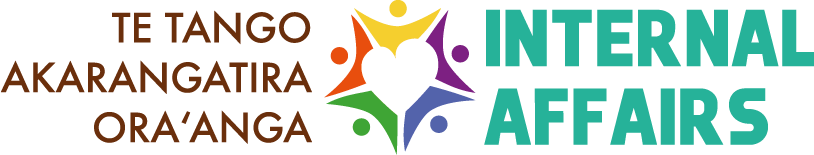 GOVERNMENT OF THE COOK ISLANDSMINISTRY OF INTERNAL AFFAIRS[Cook Islands Social Impact Fund Criteria & Guideline]Administered bythe Ministry of Internal AffairsPriority AreasOutcomesOutputsGender EqualityParticipation of women and girls, men and boys, transgender in economic developmentEquitable participation of women and men in decision making, governance	and	political representationCSO Partnership PolicyNational Social Policies (Administer by the Ministry of Internal Affairs)Social Impact Fund Administration  processes and DocumentsChildren and YouthParticipation of youth in economic, education & lifelong opportunitiesTraining	and	support	to Cook Islands CSO’sStrengthening strong family values, cultural and support systemsImproved living conditions, health and welfare of childrenThe care and protection of children and young people at riskPerson with DisabilitiesParticipation of people with disabilities in economic and employment, education, cultural, spiritual and recreation at all levels of family, community, island and national lifeProvision and support services to improve living conditions, health and welfare to all persons with disabilities and their familiesThe ElderlyParticipation of older persons in economic and employment, education, cultural, spiritual, and recreation at all levels of family, community, island and national lifeProvision and support services to improve living conditions, health and welfare of older personsDomestic ViolenceElimination of violence against women and childrenProvision of support services to survivors, perpetrators and families of domestic violenceMental HealthParticipation of people with mental disorders in all levels of family, community, island and national lifeProvision of social care services in community based such as Suicide and Respite care